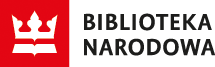 DESKRYPTORY BIBLIOTEKI NARODOWEJWYKAZ NOWYCH DESKRYPTORÓW GEOGRAFICZNYCH (151)(8-14.07.2017)Addis Abeba (Etiopia ; okolice)Akra (Ghana ; okolice)Al-Ujun (Sahara Zachodnia ; okolice)Archidiecezja ołomuniecka (Czechy ; obszar)Atlanta (Stany Zjednoczone, stan Georgia ; okolice)Bangkok (Tajlandia ; okolice)Basen KanaryjskiBerkhamsted (Wielka Brytania)Bęsia (woj. warmińsko-mazurskie, pow. olsztyński, gm. Kolno)Biedrzychowice (woj. opolskie, pow. prudnicki, gm. Głogówek)Bogota (Kolumbia ; okolice)Bogumiłów (woj. łódzkie, pow. sieradzki, gm. Sieradz ; okolice)Buszkowo (woj. kujawsko-pomorskie, pow. bydgoski, gm Koronowo)Buszkowo (woj. kujawsko-pomorskie, pow. bydgoski, gm. Koronowo ; okolice)Casablanca (Maroko ; okolice)Charłupia Wielka (woj. łódzkie, pow. sieradzki, gm. Wróblew ; okolice)Chongqing (Chiny ; okolice)Chuuk (Mikronezja ; stan)Czarże (woj. kujawsko-pomorskie, pow. bydgoski, gm. Dąbrowa Chełmińska ; okolice)Dekanat bobowski (obszar)Dekanat chodelski (obszar ; ok. 1560-1867)Diecezja rottenbursko-stuttgarcka (obszar)Duala (Kamerun ; okolice)Dźbów (Częstochowa ; część miasta)Erben Seamount (Ocean Spokojny ; góra podwodna)Falsztyn (woj. małopolskie, pow. nowotarski, gm. Łapsze Niżne)Falsztyn (woj. małopolskie, pow. nowotarski, gm. Łapsze Niżne ; okolice)Fukuoka (Japonia, prefektura Fukuoka)Gadomiec-Miłocięta (woj. mazowieckie, pow. przasnyski, gm. Chorzele)Gadomiec-Miłocięta (woj. mazowieckie, pow. przasnyski, gm. Chorzele ; okolice)Giże (Litwa, okr. mariampolski, rej. wyłkowyski)Gloucestershire (Wielka Brytania)Gmina Dominowo (woj. wielkopolskie, pow. średzki)Gmina Gać (woj. podkarpackie, pow. przeworski)Gmina Gierałtowice (woj. śląskie, pow. gliwicki)Gmina Głuszyca (woj. dolnośląskie, pow. wałbrzyski)Gmina Maków (woj. łódzkie, pow. skierniewicki)Gmina Miasteczko Krajeńskie (woj. wielkopolskie, pow. pilski)Gmina Siedliszcze (woj. lubelskie, pow. chełmski)Gmina Szamocin (woj. wielkopolskie, pow. chodzieski)Gmina Wierzbica (woj. lubelskie, pow. chełmski)Gmina Wojsławice (woj. lubelskie, pow. chełmski)Gmina Wysoka (woj. wielkopolskie, pow. pilski)Gmina Złoty Stok (woj. dolnośląskie, pow. ząbkowicki)Grabowo-Rżańce (woj. mazowieckie, pow. przasnyski, gm. Krzynowłoga Mała ; okolice)Gromadno (woj. kujawsko-pomorskie, pow. nakielski, gm. Kcynia ; okolice)Grzbiet Arabsko-IndyjskiHonolulu (Stany Zjednoczone, stan Hawaje ; okolice)Houston (Stany Zjednoczone, stan Teksas ; okolice)Howland (Stany Zjednoczone ; wyspa)Kabat (Solec Kujawski ; część miasta)Kajenna (Gujana Francuska ; okolice)Kanton (Chiny ; okolice)Kiełczewice Górne (woj. lubelskie, pow. lubelski, gm. Strzyżewice ; okolice)Kisangani (Demokratyczna Republika Konga, prowincja Tshopo ; okolice)Kornatowo (woj. kujawsko-pomorskie, pow. chełmiński, gm. Lisewo ; okolice)Krawędź Murraya (Ocean Spokojny)Kunming (Chiny ; okolice)Kunowo (woj. wielkopolskie, pow. pilski, gm. Łobżenica ; okolice)Kurilsk (Rosja ; okolice)Ladce (Słowacja)Līksna (Łotwa)Lipia Góra (woj. wielkopolskie, pow. chodzieski, gm. Szamocin ; okolice)Los Angeles (Stany Zjednoczone, stan Kalifornia ; okolice)Ławrów (Ukraina, obw. lwowski)Malden (Stany Zjednoczone, stan Massachusetts)Marchena (Ekwador ; wyspa)Mellish Seamount (Ocean Spokojny ; góra podwodna)Miami (Stany Zjednoczone, stan Floryda ; okolice)MikronezjaMinami-tori-shima (Japonia ; wyspa)Mogadiszu (Somalia ; okolice)Morawica (woj. świętokrzyskie, pow. kielecki, gm. Morawica)Navasodai (Litwa, okr. olicki, rej. orański)Nizina ŚrodkowodunajskaPalau (wyspy)Paramaribo (Surinam ; okolice)Powiat bialski (1920-1939)Powiat bocheński (1920-1939)Powiat brzeski (1920-1939)Powiat chodzieski (woj. wielkopolskie)Powiat chrzanowski (1920-1939)Powiat dąbrowski (1920-1939)Powiat dębicki (1937-1939)Powiat krakowski (1920-1939)Powiat limanowski (1920-1939)Powiat mielecki (1920-1939)Powiat myślenicki (1920-1939)Powiat średzki (woj. wielkopolskie)Powiat wadowicki (1920-1939)Punta Gorda (Stany Zjednoczone, stan Floryda)Radhoszcz (Czechy ; góra)Ratniów (Ukraina, obw. wołyński, rej. łucki)Rottenburg am Neckar (Niemcy)Smalandia (Szwecja ; prowincja historyczna)Szanghaj (Chiny ; okolice)Szeląg (Poznań ; część miasta)Trypolis (Libia ; okolice)Tryszczyn (woj. kujawsko-pomorskie, pow. bydgoski, gm. Koronowo ; okolice)Turda (Rumunia, region Północno-zachodni, okr. Kluż)Unisław Dolny (Kowalowa ; część wsi)Wake (Stany Zjednoczone ; wyspa)Walim (woj. mazowieckie, pow. łosicki, gm. Stara Kornica)Walkowice (woj. wielkopolskie, pow. czarnkowsko-trzcianecki, gm. Czarnków)Województwo płockie (1816-1837)Wyspa Bożego Narodzenia (Kiribati)Wyspa Clippertona (Francja)Wyspy Świętego Piotra i Pawła (Brazylia)Zabartowo (woj. kujawsko-pomorskie, pow. sępoleński, gm. Więcbork ; okolice)Zajączkowo (woj. warmińsko-mazurskie, pow. nowomiejski, gm. Grodziczno ; okolice)Zawisie (woj. podlaskie, pow. grajewski, gm. Radziłów)Zbietka (woj. wielkopolskie, pow. wągrowiecki, gm. Mieścisko)Zdunowo (Szczecin ; część miasta)Zelemânka (Ukraina)Zelgniewo (woj. wielkopolskie, pow. pilski, gm. Kaczory ; okolice)Żebracze (woj. śląskie, pow. bielski, gm. Czechowice-Dziedzice ; wieś nieistniejąca)